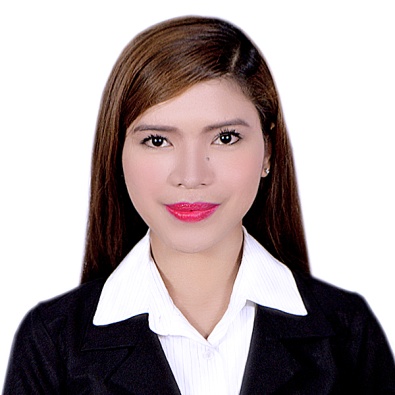 CHARILYNCHARILYN.352169@2freemail.com 	 _____________________________________________________________________________________________Career Objective: 	To have a productive career in a competitive organization, where the skills and knowledge I acquired and learned will be fully utilized._____________________________________________________________________________________Personal Information: Date of Birth    :  May 09, 1994Age		: 22 years oldNationality 	: FilipinoMarital Status	: Single _____________________________________________________________________________________Experience:Sales Encoder - Lear Automotive Services (Netherlands)B.V, Cebu, Philippines                           July 09, 2015 - September 16, 2016Duties and Responsibilities:Ensure that price is loaded in QAD system in timely manner, either manually loaded or through CIM loading.Reviewing the logistics’ request through checking the currency, ship to code, date to be ship, date to be expired and price list programEnsure that before loading the price, print the file for the Senior Sales Representative/Manager’s approval and signatureDo verification and sign-off with the printed evidence that includes email and file approval. After loading the prices in QAD and subsequently route it to Sr. Sales Representative/Manager for confirmation and Plant Controller /Accounting for verificationOrganize the printed evidence by putting it into folder according to its labelRegularly print the Customer Master file, the Price Master file, Price Change logs, and Customer Change logs on annual and quarterly basis for review as well as other SOX/FOA/TS 16949 document filingEnsure that office supplies are monitored checked and replenish in timely mannerDoes other critical wok instructed by Senior Sales Representative /ManagerSupported the FOA/SOX/TS 16949 audits by ensuring all records are correct and up to date Pass the annual audit FOA/SOX/TS 16949 to accounting team both Plant Lapu-Lapu and GabrielaUpdate the Price List program information if requiredSending updated price list program information to my manager, logistics and others if neededHandling the customer’s e-mail and taking care of their queries via email/telephoneHandling complaints and resolving themAssisting all the customer’s queries and ensuring that all their needs are fulfilledTo maintain good work relation with own colleagues and other departmentsOn the Job Training - Department of Labor and Employment, Cebu Philippines            April 08, 2014 - May 19, 2014      Duties and Responsibilities:Answer telephone callsAssist my manager Organizing and compiling the important documents within the organizationHelp organize office activitiesOperate machines such as photo copier, scanner, and computerBasic computer skills _____________________________________________________________________________________EducationCollege 			 	University of San Jose-Recoletos (2011-2015)Cebu City, PhilippinesTaking up Bachelor of Arts in International Studies and Have a major subjects dealing with foreign affairs specifically cultures of the world, geopolitics, and International Conflict Resolution and Management.Secondary				Saint Dominic Learning Center (2006-2011)Sangi New Road Lapu-Lapu CityPrimary				Saint Dominic Learning Center (2000-2006)Sangi New Road Lapu-Lapu Cebu CitySkills and Abilities:Good English communication skills and can directly supervise job ordersAble to work with tight scheduleGood Interpersonal skillsHave Self-Control and ListeningTeamwork					Hands-on experienceAbility to listen and active problem solvingCan work under pressureHaving a knowledge of Microsoft Office Data entry and basic computer skillsAbility to memorize protocol and guidelinesTime management skills_____________________________________________________________________________________Achievements:								Dean’s List in First Semester					School Year 2013-2014					Given this Recognition Day, February 10, 2014Dean’s List in Second Semester					School Year 2013-2014					Given this Recognition Day, September 25, 2014Organizations / Affiliations:					Member of the Josenian Junior Diplomats